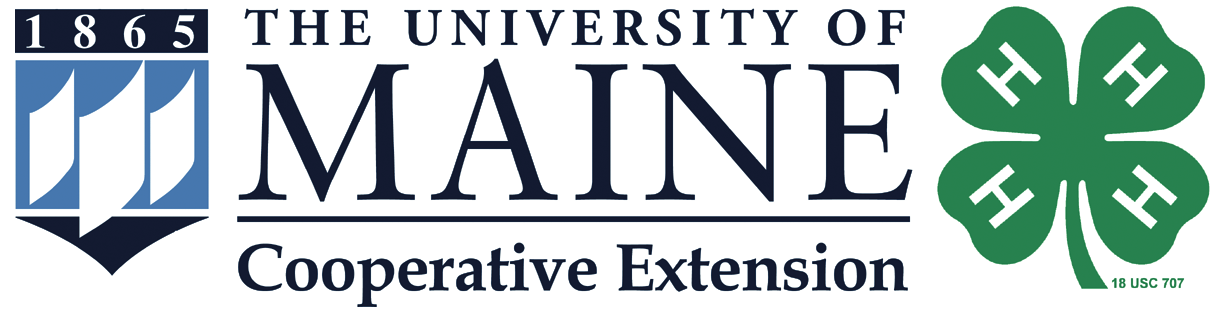 4-H Character AwardRecipients of the 4-H Character Award are young people who carry out their projects, exhibit at one or more fairs, and who treat other 4-H members, fair colleagues and spectators and their animals (if applicable) according to the six pillars of character:Responsibility, Trustworthiness, Respect, Caring, Fairness and Citizenship.All Knox and Lincoln County 4-H members are eligible to be nominated for this award. This award is available to members participating in any 4-H project, animal or exhibition hall. If you have observed someone during a current-year Maine fair who you believe should be nominated for this award, please fill out this Nomination Form and either drop it into the box provided at the fair (Union Fair), or send it to the University of Maine Cooperative Extension, Knox-Lincoln Counties, 377 Manktown Road, Waldoboro, ME 04572. Anyone can nominate, although we ask that parents not nominate their own children. You can nominate one or more 4-H members. Nominations must be received by September 30.4-H Character Award NominationI want to nominate ________________________________________________ to receive the 4-H Exhibitor of Character Award. Awards will be presented at the Knox-Lincoln 4-H Achievement Night in the fall.I have read the criteria and observed that my nominee (check all that apply):􀂉 is accountable for on-time paperwork.􀂉 submits accurate and truthful information.􀂉 treats spectators, other exhibitors and 4-H members with courtesy and respect.􀂉 is helpful to, and thoughtful toward, other exhibitors.􀂉 assists other 4-H members.􀂉 demonstrates and maintains high standards of personal behavior and conduct.􀂉 feeds animals on time and provides clean, fresh water at all times.􀂉 handles and treats animals properly.􀂉 uses only approved drugs in accordance with directions for use on the label or as instructed by a veterinary professional.􀂉 follows recommended procedures for fitting and grooming.􀂉 does his/her best in the show ring at all times.Nominator__________________________________________ Date_____________Comments: